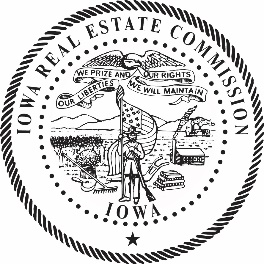 IOWA REAL ESTATE COMMISSION200 East Grand, Suite 350, Des Moines, IA  Bureau Conference Room via Zoom Thursday, February 2, 2023 | 9:00 a.m.Pursuant to Iowa Code 21.8, the meeting will be conducted by electronic means due to the health and safety concerns stemming from the COVID-19 virus, which have rendered an in-person meeting impossible or impractical.  Members of the public who wish to participate may use this Zoom link (Meeting ID: 812 9187 7744; Passcode: 214369).Meeting AgendaCall to OrderIntroductions/AnnouncementsAgenda ChangesApproval of MinutesOpen Session and Closed Session Minutes: December 1, 2022If needed, and in accordance with Iowa Code § 21.5(1)(a), the Board will go into closed session to review closed session minutes because closed session minutes are confidential under Iowa Code § 21.5(4).Commissioner ReportsStaff ReportsJohn Lundquist, Assistant Attorney GeneralLori SchraderBachar, Bureau ChiefRenee Paulsen, Executive OfficerARELLO2023 Mid-Year Meeting, April 26-28, 2023 in Boston, MARules a. Vote to Notice Rule Changes in Iowa Administrative Code 193.b. Executive Order 107.  Discipline Discussion        a. Civil Penalty        b. Staff Closing E&O Cases Approval8.  Communications	a. Waiver 23-019.  Public Comment10.  Closed SessionThe Commission will go into closed session pursuant to Iowa Code § 21.5(1)(a) and § 272.C.15(5) to discuss item “A”.Eligibility Determination:IREC Case No. 23-02211.  Open SessionReturn to open session to take action on items discussed in closed session.12.   Closed SessionThe Commission will go into closed session pursuant to Iowa Code § 21.5(1)(d) and § 21.5(1)(f) to discuss item “A”; § 21.5(a) and § 21.5(d) to discuss items “B” & “C”; and § 21.5(1)(a), § 272C.15(5), and § 543B.15(9) to discuss item “D”.Review Informal Settlement, Consent Agreement, or Consent Order signed by Respondent:Case No. 20-045Case No. 21-029Case No. 21-041Case No. 21-094Case No. 21-096Case No. 21-179Case No. 21-196Case No 22-190Case No. 22-196Case No. 22-242Case No. 22-185Review Open Complaint Cases with the following Informal Settlement, Consent Agreement or Consent Order signed by Respondent:Case No. 21-110Case No. 21-217		Case No. 22-091		Case No. 22-158Case No. 22-182Case No. 22-205Case No. 22-209Case No. 22-213	Case No. 22-233Case No. 22-234	Case No. 22-251	Case No. 22-256Case No. 22-266Case No. 22-278Case No. 22-281Case No. 22-286Case No. 22-294Case No. 22-298Case No. 22-310Case No. 22-314Case No. 22-316Case No. 22-319Case No. 22-321	Review Open Complaint Cases	Review Applications13.  Open SessionReturn to open session to take action on items discussed in closed session.Unlicensed practice discipline cases and investigations:1. Case No. 12-2992. Case No. 14-1573. Case No. 14-1714. Case No. 14-1815. Case No. 22-0796. Case No. 22-2707. Case No. 22-2738. Case No. 22-2929. Case No. 22-293			14.  Upcoming Meetings & Last Minute Comments: 	       Wednesday, December 6			          Thursday, December 715.  AdjournmentBoard meetings are open to the public.  Members of the public may attend the Commission meeting in-person at the Commission’s office or online by using the Zoom link (Meeting ID: 812 9187 7744; Passcode: 214369).  The site is accessible for people with mobility limitations.  If you are a person with a disability and need a reasonable accommodation to participate, please contact Renee Paulsen, (515) 725-9028 or renee.paulsen@iowa.gov, at least 48 hours in advance of the meeting.Investigation CommitteeCommission MeetingWednesday, March 1 (Helen/Dakotah)Thursday, March 2Wednesday, April 5 (Tanner/John)Thursday, April 6Wednesday, May 3Thursday, May 4Wednesday, May 31Thursday, June 1No July MeetingNo July MeetingWednesday, August 2Thursday, August 3Wednesday, September 6Thursday, September 7Wednesday, October 4Wednesday, November 1Thursday, October 5Thursday, November 2